St Luke’s CE PrimaryAutumn 2 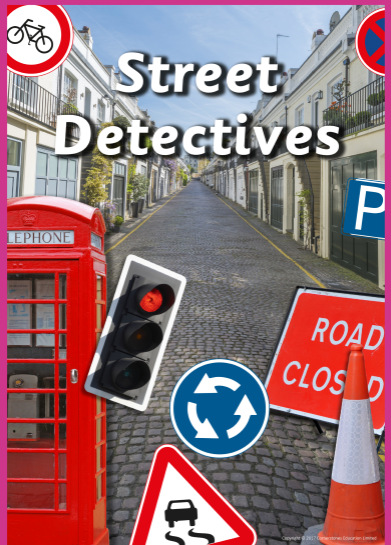 Year 2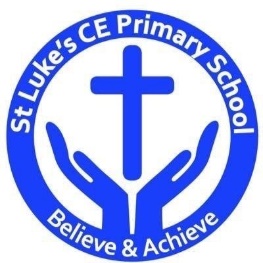 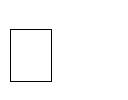 Discrete Learning SubjectsMain Learning Focus in English:Range: Fiction ‘On the way home’ and ‘Building boy’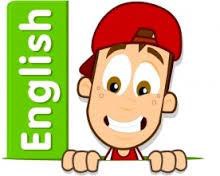 Speaking and listening.Participation in class and group discussions Explaining and justifying opinions about textsI can listen, talk to and have an opinion on a wide range of stories. ReadingShared Reading – reading the class books Guided Reading – reading with the teacher in small groups Individual reading (from the school schemes)Teachers 4 teachers comprehension Writing      I can spell some words words which have been shortend      I can write the correct spelling and punctuation in simple sentences I hear my teacher say.       I can plan my writing by writing down my ideas or talking about them.       I can use description in my writing eg the blue butterfly, plain flour, the man on the moon.       I can tell if a sentence is a question, command, exclamation or statement. Grammar and PunctuationUse co-ordination (using or, and, but) and some subordination (using when, if, that, because) to join clauses.Use the progressive form of verbs in the present and past tense to make actions in progress e.g. she is drumming, he was shouting.Use present and past tense mostly correctly. SpellingApostrophe’sAdding suffixesHandwritingForm lower-case letters of the correct size relative to one another using tails and flicks. Write capital letters and digits of the correct size, orientation and relationship to one another and to lower case letters.Main Learning Focus in Mathematics:Children will learn to:Add a 2-digit and 1-digit number – crossing tenSubtract a 1-digit number from a 2-digit number – crossing tenAdd two 2-digit numbers – crossing ten 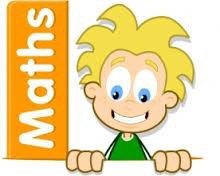 Subtract a 2-digit number from a 2-digit number – crossing tenKnow my bonds to 100 Add three 1-digit numbersCount money – pence and pounds/notes and coins.Select moneyCompare moneyFind totals, difference and change.Solve 2 Two-step money problems